Já, ......................................, bytem ........................................................, tímto čestně prohlašuji, že moje dítěČestné prohlášení............................................................................................, třída …………………..,bylo v posledních ….. hodinách testováno na COVID-19 s negativním výsledkem.Datumpodpis zákonného zástupce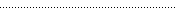 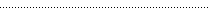 1/1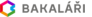 Zpracováno v systému